Expanded Interiors Re-Staged school workshop                             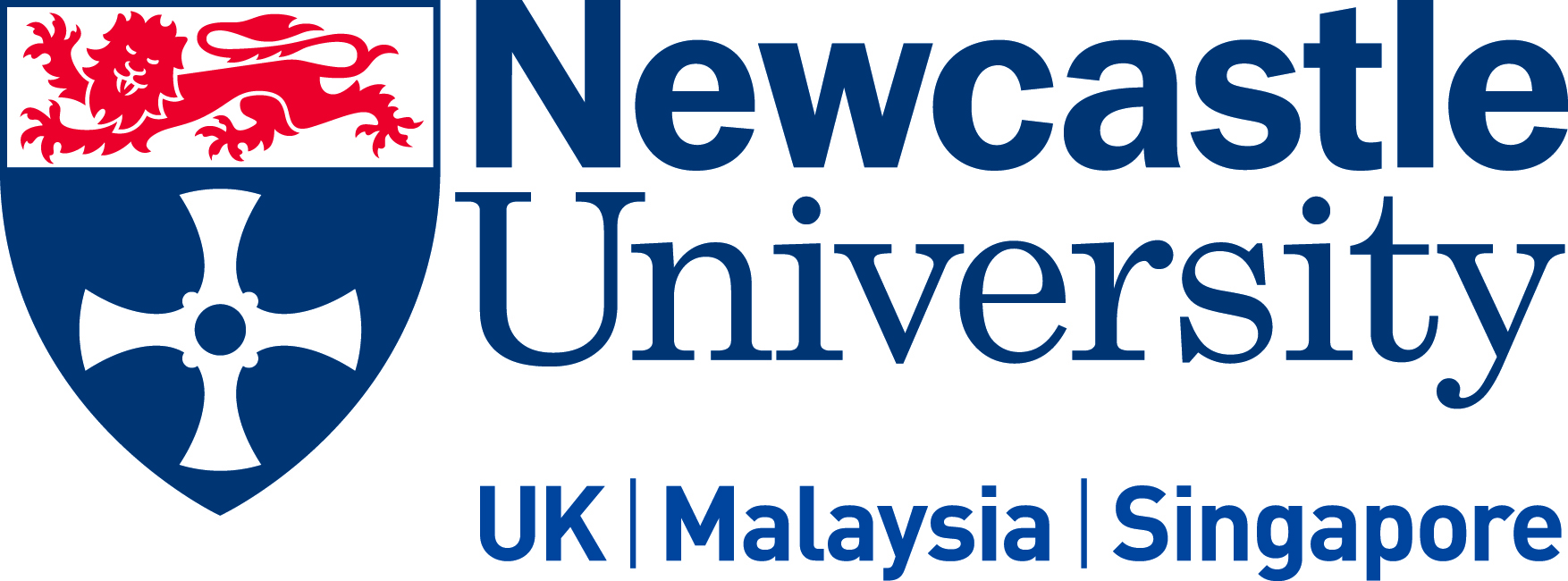 QuestionnaireWhat are your thoughts on the workshop?Has the workshop allowed you to see new connections between Roman and Contemporary culture and life (for example in relation to objects or house decorations)?What do you think about the links between Pompeii and Herculaneum and the Roman history of the North-East?What are your thoughts on art and making things when exploring topics such as Roman history?Any other thoughts?